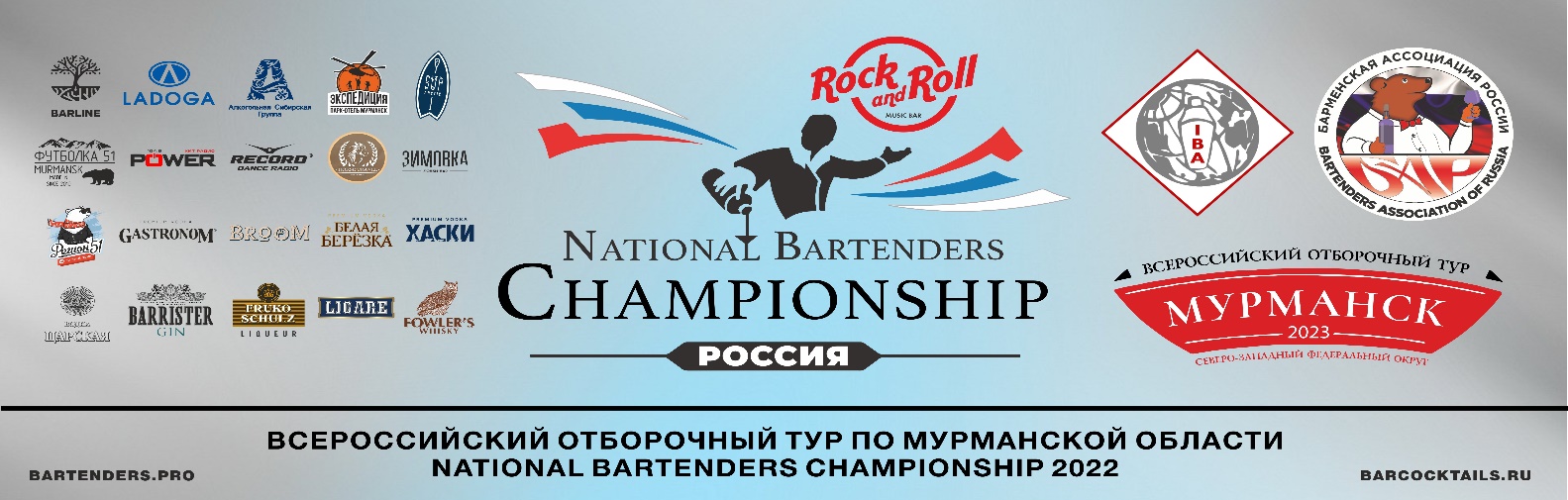                                                                  Оценочный лист «Дегустация»                                                     в категории «Best profi», номинация «Mixology»                                                                                                                   Участник №________________        УКРАШЕНИЕ - аккуратность / оригинальность        ОБЩЕЕ ВПЕЧАТЛЕНИЕ                                                                                                                                                               ИТОГО: ___________________________________________________________                  __________________________________________________              КОКТЕЙЛЬ № 1         Внешний видАроматВкус              Отлично251540              Отлично201230               Хорошо151025               Хорошо10820    Удовлетворительно 8515     Отлично    10Очень хорошо     8     Хорошо   5Удовлетворительно   3     Отлично    10Очень хорошо     8     Хорошо   5Удовлетворительно   3